CHANGE HISTORY TABLECLIENT NAMECLIENT CONTACTSPROJECT CONTACTSROLE/TEAM MEMBER(REQUIRED DUTIES:  COMS, TIMEKEEPER, KIT, LOGISTICS)TEAM LEADER:   OPERATOR:  OPERATOR:  TARGET LOCATION NAME/ADDRESSTARGET GPS COORDINATES
TARGET PHOTO(S)OPERATION DATE/TIMEOPERATION OBJECTIVE(S) TARGETED CONTROL(S)OPERATION &TTPSRECONNAISSANCEPREPARATIONMOBILIZATIONSTAGINGASSESS & ACCLIMATEMANEUVER OPERATIONSSTRIKEPENETRATION & CONTROLEXECUTE OPERATIONAL ORDERS (OPORD)EVACUATE, EVADE & COVERCOLLECT & EXFILOUT-OF-SCOPE CONTROL(S)DAMAGE CAUSING TTP(S)ADDITIONAL NOTESDATECHANGE DESCRIPTIONAUTHORCLIENT APPROVALAPPROVAL DATE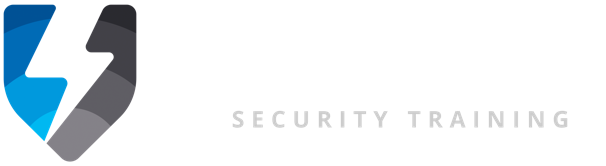 